2.SINIF İNGİLİZCE TESTLERİ 1.ÜNİTE WORDSSoru 12.Sınıf İngilizce Testleri 1.Ünite Words
Görselin ingilizce karşılığını işaretleyiniz. 
A) Monkey 
B) Zebra 
C) Gorilla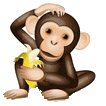 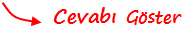 Soru 22.Sınıf İngilizce Testleri 1.Ünite Words
Hangi seçenek doğru eşleşmiştir?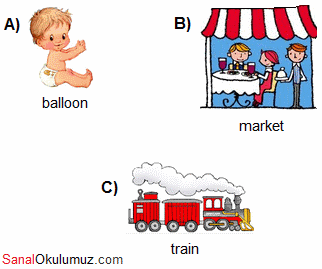 Soru 32.Sınıf İngilizce Testleri 1.Ünite Words
Hangi seçenek farklıdır? 

A) Sport 
B) Football 
C) PenguinSoru 42.Sınıf İngilizce Testleri 1.Ünite Words
Görselin ingilizce karşılığı hangisidir? 
A) Lemon 
B) Star 
C) Zoo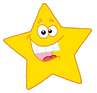 Soru 52.Sınıf İngilizce Testleri 1.Ünite Words
Hangi seçenek verilen kelimeyle ilişkilidir? 
MARKET 
A) Football 
B) University 
C) LemonSoru 62.Sınıf İngilizce Testleri 1.Ünite Words
Hangi seçenek verilen kelime ile ilgili değildir?
ZOO 
A) Kangoroo 
B) Doctor 
C) GorillaSoru 72.Sınıf İngilizce Testleri 1.Ünite Words
Hangi seçenek verilen kelimeyi tamamlar? 
HAMBUR ...... 

A) NET     B) GER     C) TORSoru 82.Sınıf İngilizce Testleri 1.Ünite Words
Hangisi doğru eşleşmiştir?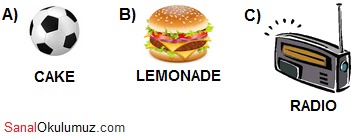 Soru 92.Sınıf İngilizce Testleri 1.Ünite Words
A) Ambulance 
B) University 
C) Internet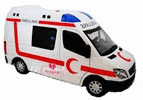 Soru 102.Sınıf İngilizce Testleri 1.Ünite Words
Hangisi farklıdır? 

A) Restaurant = Lemonade 
B) Stadium = Football 
C) Zoo = SportDiğer teste de katılmak ister misin?
2.Sınıf İngilizce » Words (1.Ünite) Test 2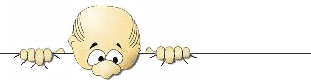 2.SINIF İNGİLİZCE 1.ÜNİTE WORDS TEST 2Soru 12.Sınıf İngilizce » 1.Ünite Words Test 2
A) That is a gorilla. 
B) It is a lemonade. 
C) That is a baby.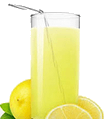 Soru 22.Sınıf İngilizce » 1.Ünite Words Test 2
A) Look ! It is a university. 
B) Look ! That is a hotel. 
C) Look ! That is a stadium.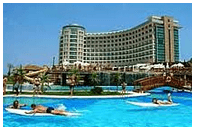 Soru 32.Sınıf İngilizce » 1.Ünite Words Test 2
A) He is a doctor. 
B) That is a zebra. 
C) It is a star.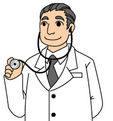 Soru 42.Sınıf İngilizce » 1.Ünite Words Test 2
That is ........... ambulance. 

A) It 
B) a 
C) anSoru 52.Sınıf İngilizce » 1.Ünite Words Test 2
Hangi seçenek doğrudur?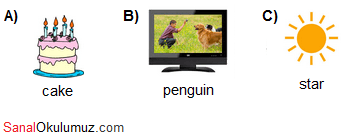 Soru 62.Sınıf İngilizce » 1.Ünite Words Test 2
A) Look! That is a monkey. 
B) It is a kangaroo. 
C) That is a baby.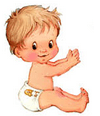 Soru 72.Sınıf İngilizce » 1.Ünite Words Test 2
Hangi seçenek kelimeyi tamamlar? 
UNIVER........... 

A) CITY 
B) BALL 
C) TELLSoru 82.Sınıf İngilizce » 1.Ünite Words Test 2
Hangi seçenek kelimeyi tamamlar?
.............ROO 

A) HOT 
B) KANGA 
C) FOOTSoru 92.Sınıf İngilizce » 1.Ünite Words Test 2
Hangi seçenek kelimenin karşılığıdır?
STOP !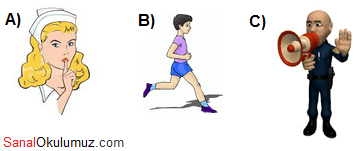 Soru 102.Sınıf İngilizce » 1.Ünite Words Test 2
Hangi seçenekte kelimelerin arasında bağ yoktur? 

A) Zoo = Zebra 
B) Sport = Football 
C) Star = InternetDiğer teste de katılmak ister misin?
2.Sınıf İngilizce » Words (1.Ünite) Test 12.SINIF İNGİLİZCE 2.ÜNİTE FRIENDS TEST ÇÖZSoru 12.Sınıf İngilizce » 2.Ünite Friends Test 1
Görselin ingilizce karşılığı hangisidir? 
A) Milk 
B) Star 
C) Melon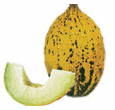 Soru 22.Sınıf İngilizce » 2.Ünite Friends Test 1
Görselin ingilizce karşılığı hangisidir? 
A) Ambulance 
B) Motorcycle 
C) Lemon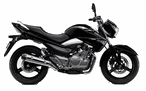 Soru 32.Sınıf İngilizce » 2.Ünite Friends Test 1
Görselin ingilizce karşılığı hangisidir?
A) Milk 
B) Cake 
C) Lemonade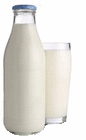 Soru 42.Sınıf İngilizce » 2.Ünite Friends Test 1
Görselin ingilizce karşılığı hangisidir? 
A) Cake 
B) Lemon 
C) Market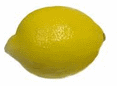 Soru 52.Sınıf İngilizce » 2.Ünite Friends Test 1
GÜNAYDIN kelimesinin karşılığı hangisidir? 

A) Good Afternoon ! 
B) Good Evening ! 
C) Good Morning !Soru 62.Sınıf İngilizce » 2.Ünite Friends Test 1
Hello, ..................... is Nergiz. 

A) It is 
B) My name 
C) ThatSoru 72.Sınıf İngilizce » 2.Ünite Friends Test 1
Ali : How are you? 
Ayşe : ..........................., thanks. 

A) My name is Ayşe 
B) I am great 
C) GoodbyeSoru 82.Sınıf İngilizce » 2.Ünite Friends Test 1
" İYİ AKŞAMLAR " kelimesinin karşılığı hangisidir? 

A) Good evening ! 
B) Good night ! 
C) Good afternoon !Soru 92.Sınıf İngilizce » 2.Ünite Friends Test 1
" MARKET " kelimesiyle ilgisi olan kelime hangisidir? 

A) Picnic 
B) Stadium 
C) MilkSoru 102.Sınıf İngilizce » 2.Ünite Friends Test 1
Ali : What is your name? 
Ada : .................................. 

A) Bye, Ada. 
B) My name is Ada. 
C) I am Ali.Diğer teste de katılmak ister misin?
2.Sınıf İngilizce » Friends (2.Ünite) Test 22.SINIF İNGİLİZCE TESTLERİ 2.ÜNİTE FRIENDSSoru 12.Sınıf İngilizce » 2.Ünite Friends Test 2
Hangi seçenek cevap olarak kullanılmaz?
A : How are you?
B : ..................... 

A) I am great. 
B) I am Selen. 
C) I am fine.Soru 22.Sınıf İngilizce » 2.Ünite Friends Test 2
A : ................................?
B : My name is Ada. 

A) How are you ? 
B) What is that ? 
C) What is your name ?Soru 32.Sınıf İngilizce » 2.Ünite Friends Test 2
A : What is that?
B : ..................... 

A) That is a penguin. 
B) That is a stadium. 
C) That is a melon.Soru 42.Sınıf İngilizce » 2.Ünite Friends Test 2
" İYİ GECELER " kelimesinin ingilizce karşılığı hangisidir? 

A) Good night ! 
B) Good evening ! 
C) Good afternoon !Soru 52.Sınıf İngilizce » 2.Ünite Friends Test 2
Boşluğu en uygun hangi seçenek tamamlar?
A : Good Morning, Berk.
...................................
B : I am great , thanks. 

A) What is your name? 
B) That is a gorilla. 
C) How are you ?Soru 62.Sınıf İngilizce » 2.Ünite Friends Test 2
Birbiriyle bağlantısı olan seçenek hangisidir? 

A) Milk = Zoo 
B) Star = Motorcycle 
C) Start = FinishSoru 72.Sınıf İngilizce » 2.Ünite Friends Test 2
Farklı seçenek hangisidir? 

A) Hello ! 
B) Thanks. 
C) Konnichiwa !Soru 82.Sınıf İngilizce » 2.Ünite Friends Test 2
Boşluklara en uygun hangi seçenek gelmelidir?
................... , Teddy.
................ are you? 

A) That - That is 
B) What - Hi 
C) Hello - HowSoru 92.Sınıf İngilizce » 2.Ünite Friends Test 2
Aşağıdaki kelimeler hangi seçenekle tamamlanır?
............ket
.............cycle
..............mon 

A) Le - Mar - Motor 
B) Mar - Motor - Le 
C) Foot - Inter - MarSoru 102.Sınıf İngilizce » 2.Ünite Friends Test 2
Hangi seçenek bu sıraya göre doğrudur? 

A) Star - Milk - Football 
B) Milk - Star - Football 
C) Star - Football - Milk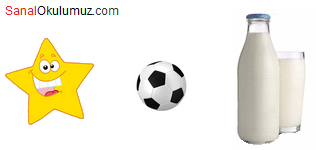 Diğer teste de katılmak ister misin?
2.Sınıf İngilizce » Friends (2.Ünite) Test 12.SINIF 3.ÜNİTE IN THE CLASSROOM İNGİLİZCE TESTLERİSoru 12.Sınıf İngilizce Testleri » 3.Ünite In The Classroom
A) Stand up ! 
B) Sit down ! 
C) Color the picture !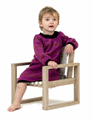 Soru 22.Sınıf İngilizce Testleri » 3.Ünite In The Classroom

A) Student - Table - Teacher 
B) Table - Student - Teacher 
C) Teacher - Student - Table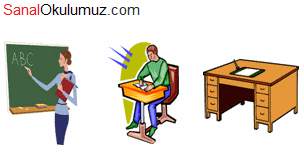 Soru 32.Sınıf İngilizce Testleri » 3.Ünite In The Classroom
Hangi kelime T harfiyle başlar? 

A) .....iger 
B) .....lassroom 
C) .....tarSoru 42.Sınıf İngilizce Testleri » 3.Ünite In The Classroom
" ADINI YAZ! " cümlesinin ingilizce karşılığı hangisidir?

A) Write your name ! 
B) Read your book ! 
C) Look at the teacher !Soru 52.Sınıf İngilizce Testleri » 3.Ünite In The Classroom
" KAĞIDI KES! " cümlesinin ingilizce karşılığı hangisidir ? 

A) Turn left ! 
B) Draw the picture ! 
C) Cut the paper !Soru 62.Sınıf İngilizce Testleri » 3.Ünite In The Classroom
Hangisi farklıdır? 

A) Sit down , please ! 
B) Thank you . 
C) Stand up !Soru 72.Sınıf İngilizce Testleri » 3.Ünite In The Classroom
"PENCEREYİ KAPAT !" ingilizcesi hangisidir? 

A) Shut the window ! 
B) Shut the door ! 
C) Close your book !Soru 82.Sınıf İngilizce Testleri » 3.Ünite In The Classroom
Hangisi yanlıştır? 

A) Open ! = Aç ! 
B) Cut ! = Dön ! 
C) Show ! = Göster !Soru 92.Sınıf İngilizce Testleri » 3.Ünite In The Classroom

Bu resimleri ifade eden kelimeler hangi seçenektedir? 

A) Write - Listen 
B) Cut - Stick 
C) Draw - Turn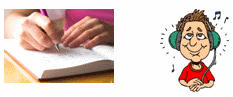 Soru 102.Sınıf İngilizce Testleri » 3.Ünite In The Classroom
Hangi seçenek yanlıştır? 

A) Bana resmini göster ! = Show me your picture ! 
B) Kağıdı yapıştır ! = Draw a star ! 
C) Sağa dön ! = Turn right !Diğer testlere katılmak ister misin?
3.ÜNİTE IN THE CLASSROOM İNGİLİZCE TEST 22.SINIF 3.ÜNİTE IN THE CLASSROOM İNGİLİZCE TESTİSoru 12.Sınıf İngilizce » 3.Ünite Testi Çöz
A) Gorilla 
B) Penguin 
C) Tiger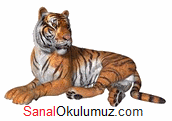 Soru 22.Sınıf İngilizce » 3.Ünite Testi Çöz
" MASKEYİ BOYA! " ingilizce karşılığı hangisidir ? 

A) Color the mask ! 
B) Cut the mask ! 
C) Put the mask !Soru 32.Sınıf İngilizce » 3.Ünite Testi Çöz
Birbiriyle bağlantılı olan seçenek hangisidir? 

A) Draw - picture 
B) Teacher - Zoo 
C) Student - MarketSoru 42.Sınıf İngilizce » 3.Ünite Testi Çöz
" LISTEN TO THE ....................... ! " 

Hangi seçenek bu cümleyi tamamlamaz? 

A) TEACHER      B) RADIO      C) LEMONSoru 52.Sınıf İngilizce » 3.Ünite Testi Çöz
A) That is a book. 
B) That is a mask. 
C) It is a table.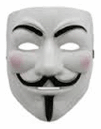 Soru 62.Sınıf İngilizce » 3.Ünite Testi Çöz
Hangi sıralama doğrudur? 

A) Book - Paper - Door 
B) Door - Table - Glue 
C) Picture - Paper - Door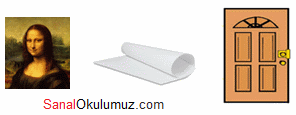 Soru 72.Sınıf İngilizce » 3.Ünite Testi Çöz
Görselin ingilizcesi hangisidir? 
A) Glue 
B) Table 
C) Tiger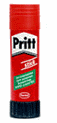 Soru 82.Sınıf İngilizce » 3.Ünite Testi Çöz
" KONUŞ ! " kelimesi hangisidir? 

A) Point ! 
B) Talk ! 
C) Stick !Soru 92.Sınıf İngilizce » 3.Ünite Testi Çöz
Hangi sıralama doğrudur? 

A) Mask - Book - Student 
B) Book - Student - Mask 
C) Student - Mask - Book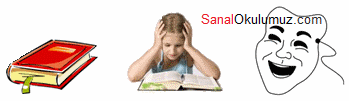 Soru 102.Sınıf İngilizce » 3.Ünite Testi Çöz
" ................. the paper ! " 

Yukarıdaki cümleyi hangi seçenek tamamlar? 

A) Stick      B) Say      C) StandDiğer testlere katılmak ister misin?
2.SINIF İNGİLİZCE 4.ÜNİTE NUMBERS TEST ÇÖZSoru 12.Sınıf İngilizce Testleri » 4.Ünite Numbers
Resimdeki sayı hangi seçenekte verilmiştir? 

A) two 
B) seven 
C) one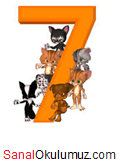 Soru 22.Sınıf İngilizce Testleri » 4.Ünite Numbers
Resimdeki sayı hangi seçenekte verilmiştir? 

A) three 
B) five 
C) four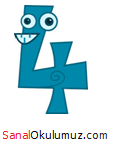 Soru 32.Sınıf İngilizce Testleri » 4.Ünite Numbers
Aşağıdaki işlemin sonucu kaçtır? 

A) ten 
B) nine 
C) four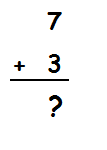 Soru 42.Sınıf İngilizce Testleri » 4.Ünite Numbers
TWO, THREE, FOUR, ...............
Yukarıdaki sıralama hangi sayı ile devam ettirilebilir? 

A) FIVE     B) ONE     C) SIXSoru 52.Sınıf İngilizce Testleri » 4.Ünite Numbers
Yukarıdaki sayılar hangi seçenekte doğru verilmiştir? 

A) one, two, three 
B) two, four, six 
C) seven, eight, nine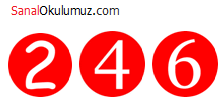 Soru 62.Sınıf İngilizce Testleri » 4.Ünite Numbers
That’s a ................. . 

A) pencil 
B) book 
C) bag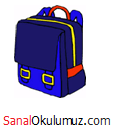 Soru 72.Sınıf İngilizce Testleri » 4.Ünite Numbers
Those are ...................... . 

A) scissors 
B) crayons 
C) pencils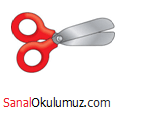 Soru 82.Sınıf İngilizce Testleri » 4.Ünite Numbers
Ece : How many desks are there?
Can : There are ............................. . 

A) one desk 
B) four desks 
C) three desks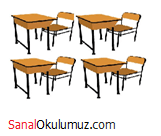 Soru 92.Sınıf İngilizce Testleri » 4.Ünite Numbers
There are ............................. .
A) seven crayons 
B) nine boards 
C) eight pencils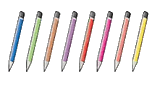 Soru 102.Sınıf İngilizce Testleri » 4.Ünite Numbers
- How old are you? 
- I am ................ . 

A) seven 
B) eight 
C) ten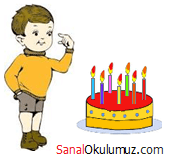 Diğer teste katılmak ister misin?
4.ÜNİTE NUMBERS İNGİLİZCE TEST 22.SINIF 4.ÜNİTE NUMBERS İNGİLİZCE TESTLERİSoru 12.Sınıf İngilizce » 4.Ünite Test Soruları
Resimdeki sayı hangi seçenekte verilmiştir? 

A) nine 
B) ten 
C) six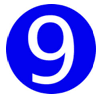 Soru 22.Sınıf İngilizce » 4.Ünite Test Soruları
Resimdeki sayı hangi seçenekte verilmiştir? 

A) two 
B) eight 
C) three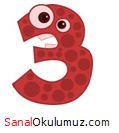 Soru 32.Sınıf İngilizce » 4.Ünite Test Soruları
Aşağıdaki işlemin sonucu hangi seçenekte verilmiştir? 

A) ten 
B) six 
C) eight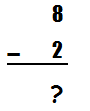 Soru 42.Sınıf İngilizce » 4.Ünite Test Soruları
FOUR, FIVE, ..........., SEVEN, EIGHT
Boşluğa hangi sayı gelmelidir? 

A) nine 
B) three 
C) sixSoru 52.Sınıf İngilizce » 4.Ünite Test Soruları
Eren : How old are you?
Ezgi : I am .................. . 

A) six     B) four     C) five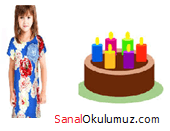 Soru 62.Sınıf İngilizce » 4.Ünite Test Soruları
Aşağıdaki görseli anlatan kelimeyi işaretleyiniz. 

A) book 
B) bag 
C) board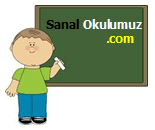 Soru 72.Sınıf İngilizce » 4.Ünite Test Soruları
Aşağıdaki İngilizce- Türkçe kelime eşleştirmelerinden hangisi yanlıştır? 

A) bag – çanta 
B) crayon – masa 
C) book – kitapSoru 82.Sınıf İngilizce » 4.Ünite Test Soruları
That’s a ................... . 

A) table 
B) crayon 
C) pencil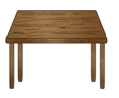 Soru 92.Sınıf İngilizce » 4.Ünite Test Soruları
There are .................................. . 

A) seven pencils 
B) seven scissors 
C) seven crayons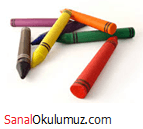 Soru 102.Sınıf İngilizce » 4.Ünite Test Soruları
- How many books are there?
- There are .................. . 

A) one book     B) five books     C) six books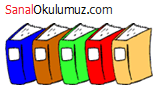 Diğer teste katılmak ister misin?
4.ÜNİTE NUMBERS İNGİLİZCE TEST 1